Life Insurance Awareness Month: Social PostText: No text, just use image. Image: 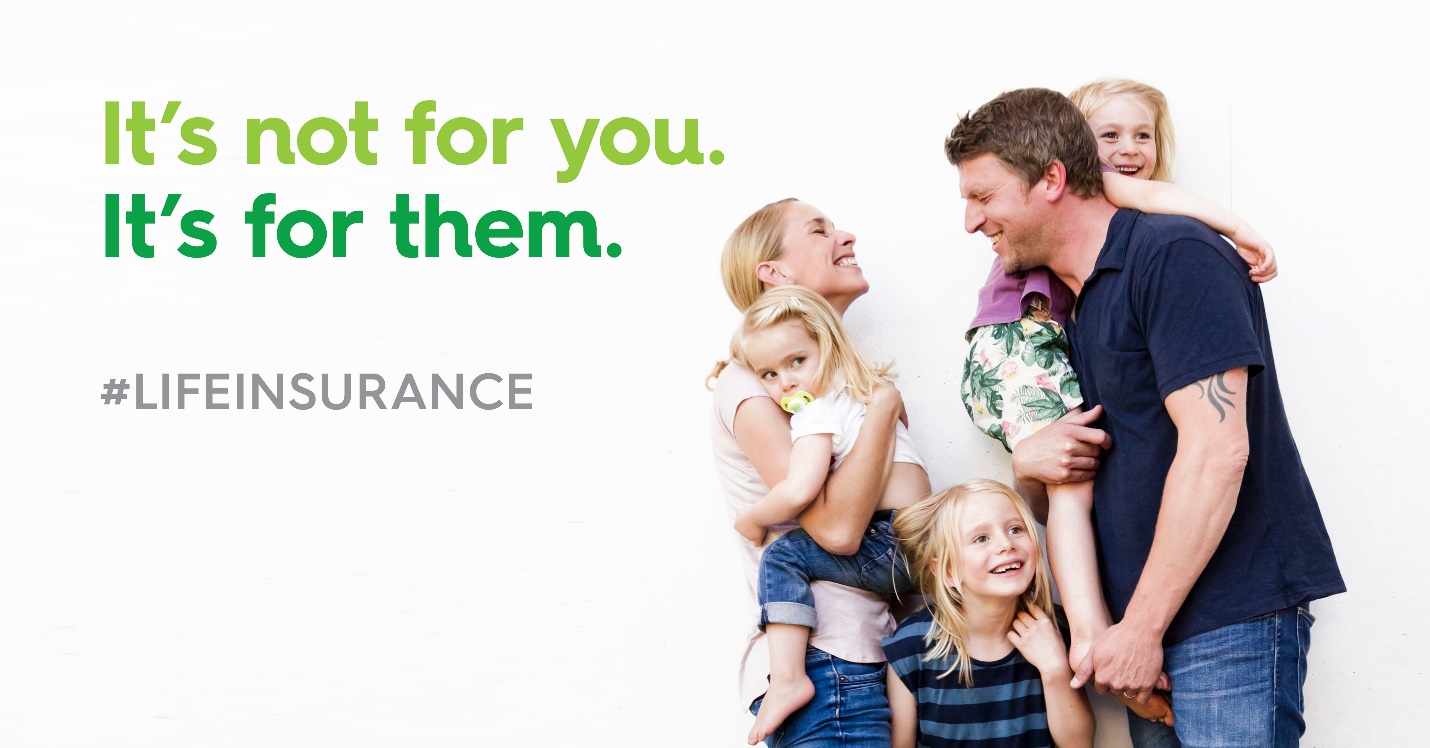 